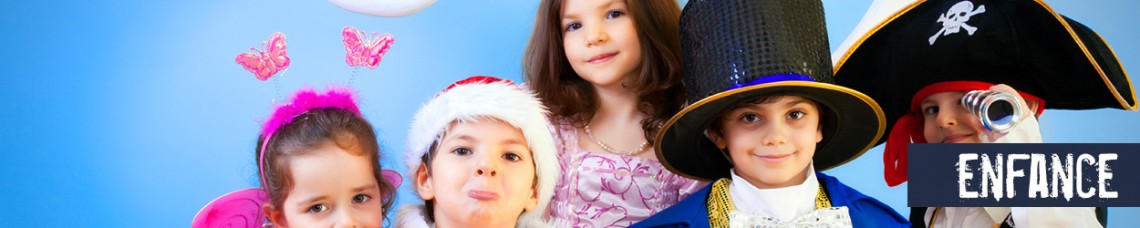 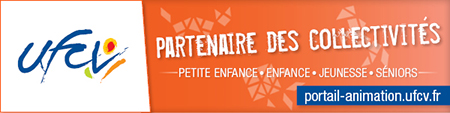 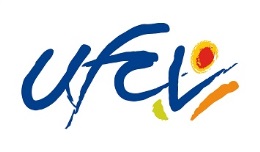 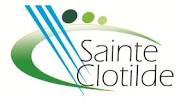 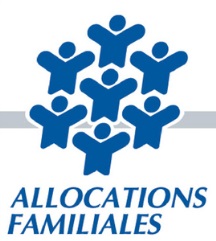 Mercredi 08/11Mercredi 15/11Mercredi 22/11Mercredi 29/11Mercredi 06/12Mercredi 13/12Mercredi 20/12Activités libresCoins permanentsActivités libresCoins permanentsActivités libresCoins permanentsActivités libresCoins permanentsActivités libresCoins permanentsActivités libresCoins permanentsActivités libresCoins permanentsBalle américaine Préparation goûté de présentation Calendrier de l’avent Pub de noël Jeux de balle Théque Queue du dragon Visite du marché de Noël  Sablé de Noël Carte de noël Figurines en argile  Distribution de cadeaux sur le marché de noël RepasRepasRepasRepasRepasRepasRepasActivités libresCoins permanentsActivités libresCoins permanentsActivités libresCoins permanentsActivités libresCoins permanentsActivités libresCoins permanentsActivités libresCoins permanentsActivités libresCoins permanentsFabrique ton sapin Chasse aux trésors de noëlFabrication de décoration de Noël Patinoire le Coliseum Distribution des gâteaux Spectacle de Noël La Providence Où sont les cadeaux du père Noël GoûterGoûterGoûterGoûterGoûterGoûterGoûterActivités libresCoins PermanentsActivités libresCoins permanentsActivités libresCoins permanentsActivités libresCoins permanentsActivités libresCoins permanentsActivités libresCoins permanentsActivités libresCoins permanents